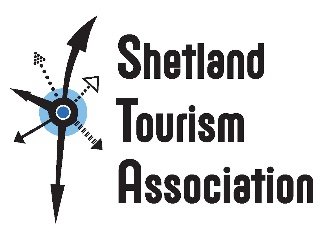 Annual General Meeting6.00pm, Thursday 19th November 2020Via ZoomApologies for AbsenceApprove minutes of 2019 AGMMatters ArisingChairpersons ReportFinancial ReportElection of Executive Committee Members and Office BearersPresentation of Membership fees and benefits structure AOCB